作业《我相信他们会同意的》一、给下面的词语选择对应的图片。Match the picture with the wordA   B   C 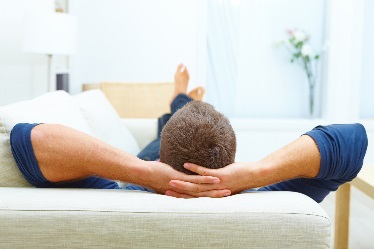 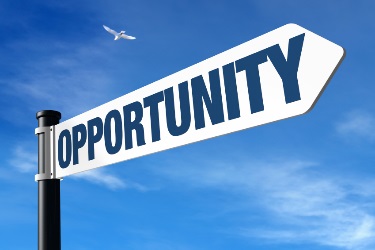 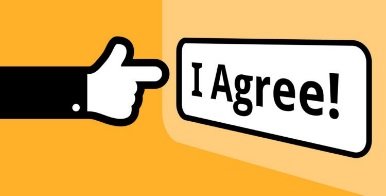 D  E   F 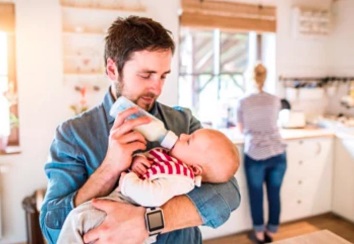 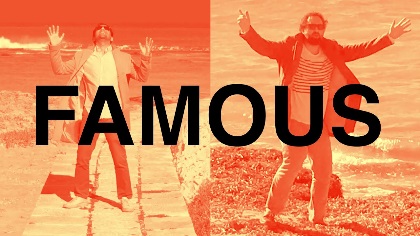 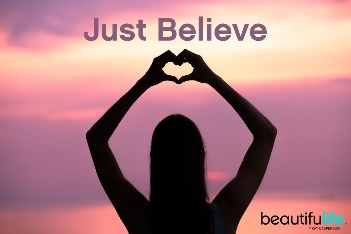  机会 _________    2.  有名 ___________  3. 照顾 ____________ 4.  相信 ________     5.  同意 _________    6. 休息 ____________二、 看图用 “只要…就……” 填空。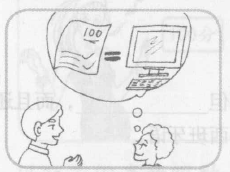 1. ___________一百分，爸爸_________________新的电脑。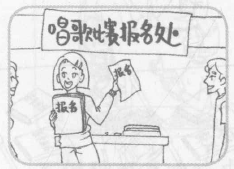 2. ____________报名，__________________参加比赛。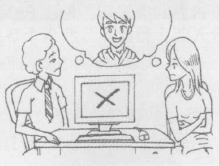 3. __________， _________________就可以把电脑修好。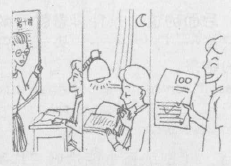 4. 只要你努力学习， ________________________。三、划线连句子。（1）你们主要好好练习             A 我们就一定会赢（2）只要我们常常写信             B 发音就会越来越好（3）只要她不反对                 C这次节目就一定能表演好（4）只要多听多说                  D 就不会失去联系（contact）（5）只要他参加我们的小组         E 身体就会暖和的（6）只要你喝了这碗汤             F  我们就可以开始了四、书写汉字。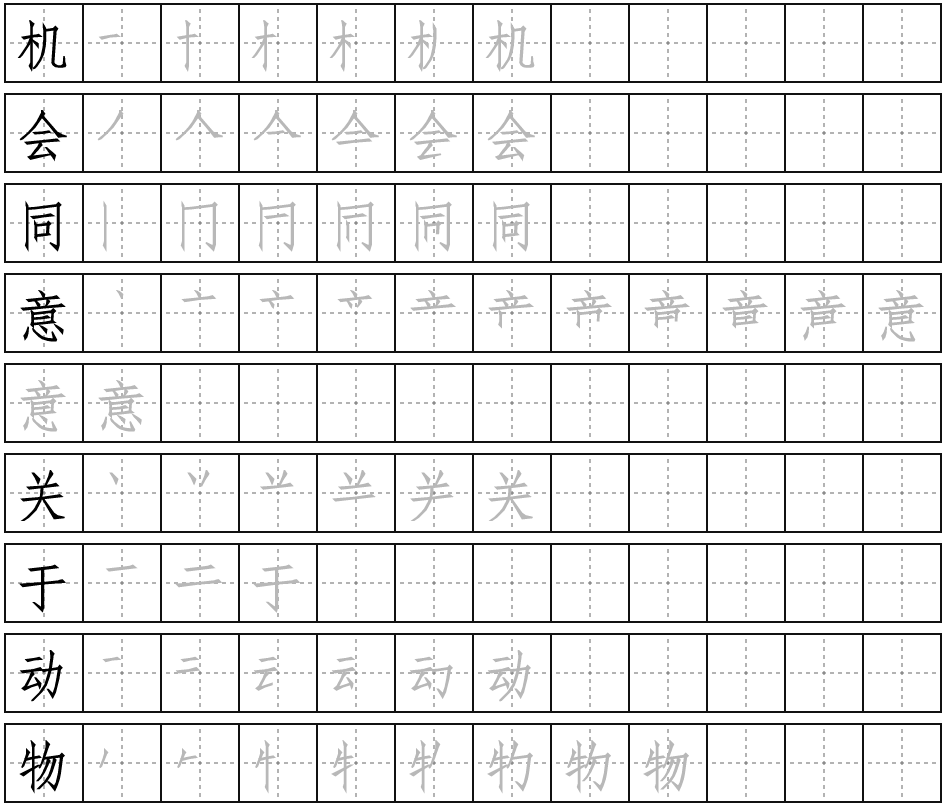 